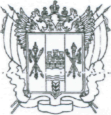 СОБРАНИЕ ДЕПУТАТОВРЕМОНТНЕНСКОГО СЕЛЬСКОГО ПОСЕЛЕНИЯРЕШЕНИЕ № 79
от 21.12.2011 года	с. РемонтноеО внесении изменений в Решение Собрания депутатов	Ремонтненского	сельского поселения №10 от 03.11.2005г. «О налоге на имущество физических лиц»В соответствии с изменениями внесенными в ст.5 Закона Российской Федерации от 09.12.1991 № 2003-1 « О налогах на имущество физических лиц» и с целью приведения в соответствие Решения №10 от 03.11.05 « О налоге на имущество физических лиц», Собрание депутатов Ремонтненского сельского поселения,РЕШИЛО:            Внести в Решение Собрания депутатов от 03.11.2005 № 10 « О налоге на имущество физических лиц» следующие изменения: В пункт 2 Решения Собрания депутатов от 03.11.2005 № 10 «О налоге на имущество физических лиц» добавить пункт 2.1. следующего содержания:« 2.1. Уплата налога производится  не позднее 1 ноября года, следующего за годом, за который исчислен налог»Настоящее Решение подлежит официальному опубликованию (обнародованию).Настоящее Решение Собрания депутатов вступает в силу со дня его подписания.Глава Ремонтненского        сельского поселения 	   Н.И. Семченко